Notulen 4e MR vergadering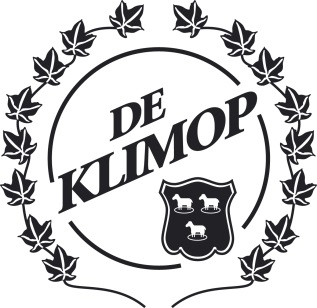 Datum	: vrijdag 19 juni 2020Aanvang 	: 15:15u (de vergadering is openbaar) Einde vergadering: 17.00uLocatie	: De Klimop te Dreischor	Genodigden	: Corina, Daphne, Fleur, Hans, TimActieplan MR > O.B.S. De Klimop te Dreischor.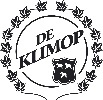 Voorliggend actieplan is ontstaan op basis van de discussie binnen de MR over de rol van de MR in de beleidsvoering en de kwaliteit van onderwijs. Binnen het format vindt borging plaats van actiepunten, verantwoordelijkheden, tijdplanning, uitvoering en evaluatie (cyclisch werken). Er heeft een driedeling plaatsgevonden op basis van het soort interventies. De volgorde is willekeurig.Besproken punten:Wie1Opening, vaststellen agendaTim 2Notulen vorig overleg Doornemen notulen vorig overleg van 7 februari 2020. 17 april hebben we ook een overleg gehad via ZOOM, deze notulen zijn aangepast en vastgesteld.Allen3Binnengekomen postMR tijdschrift doorgeven aan …………………………….Allen4Mededelingen vanuit de OR -OR komt volgende week bij elkaar.Corina5Mededelingen vanuit de GMR-Afgelopen maandag is er online vergaderd. -De toekomstige regioschool in de Westhoek is besproken, ze zijn nog in de oriënterende fase. Renesse is het meest centraal gelegen, de meest logische locatie. -Voor de fusie/samenwerking van OCTHO en Obase zijn verschillende opties opgesteld (welke structuur krijgt het nieuwe bestuur) door de projectgroep. In de projectgroep zitten directeuren en GMR’en. -Formatieplan deel B (de cijfers): De scholen worden bekostigd op basis van het leerlingaantal. Dat wordt op een hoop gedaan, en dan wordt het geld/formatie naar behoefte eerlijk verdeeld. Dat gaat misschien op termijn wel heel scheef lopen (Daphne stuurt het stuk toe)Daphne6Mededelingen vanuit Stichting Obase-Zie OCTHO mededelingen GMRHans7Mededelingen vanuit de ouders-Er zijn ouders die meerdere keren aangesproken moeten worden op de regels m.b.t. het betreden van het schoolplein (vanwege corona).-Allen8Opvolging en afscheid Hans (cadeau?)Wat gaan we organiseren voor Hans zijn afscheid?Wat is een mooi afscheidscadeau voor Hans? Gezamenlijk cadeau?Hans is nog op school tot de herfstvakantie. Hans denkt na over een cadeau. Helaas kunnen we op dit moment niet echt ergens gaan eten.Hans9Stand van zaken De Klimop-KibeoOntwikkelingen Kibeo: De laatste ontwikkelingen zijn? Afgelopen maandag is er een overleg geweest om te kijken of beide partijen het budget nog wel vrij kunnen maken. Obase is akkoord met de intrek van Kibeo en de bekostiging. Deze maand wordt er als het goed is een vergunning af gegeven. We hopen dat de verbouwing z.s.m. kan gaan beginnen. Eerst het nieuwe lokaal voor groep 1-2-3, daarna het Kibeo lokaal.Hans10Evaluatie thema avond (kanjertraining)Het was leuk, interessant. De opkomst was vrij laag (in totaal ongeveer 20 mensen), dat was jammer. Toch vinden we dit soort avonden waardevol om te blijven doen. Tim gaat in september de Kanjertraining volgen, 3 bijeenkomsten laatste in januari 2021.  Allen 11Parro appWe hebben de Parro app geactiveerd. We hopen dat we zo zoveel mogelijk ouders bereiken en dat de informatie daadwerkelijk bij hen komt. Het ouderportaal is ook nog steeds actief. Dit is om de resultaten te kunnen bekijken. De rapportuitnodigingen gaan we ook via Parro doen. 12Overstap van Cito naar IEP volgsysteemWe stappen over naar het IEP volgsysteem i.p.v. Cito. Dit sluit dan mooi aan op de eindtoets in groep 8. Het systeem is voor groep 3 t/m 8. We krijgen hier nog een startbijeenkomst over om te leren hoe alles werkt. 13Vervanging juf Isabel zwangerschapsverlofEllen Oosting (ma, di) en Esther Loos (wo,do,vr)komen na de herfstvakantie tot de voorjaarsvakantie. Isabel vervangen vanwege haar zwangerschapsverlof. Gisteren zijn zij geweest om kennis te maken. Isabel komt 3 dagen terug na haar verlof. Ellen blijft.14Onderwijsassistent volgend schooljaarJoey gaat hier weg en volledig naar ’t Kofschip. Wij zouden iemand anders voor de vrijdag krijgen. Miranda overweegt om de vrijdagochtend ook te komen en dan na schooltijd direct weg.15Datum volgende vergaderingVrijdag 4 september van 15.15 tot 17.00 uur.Belangrijke agendapunten volgende vergadering:Allen16RondvraagDaphne: wordt er voor groep 8 nog iets georganiseerd? Ze maken met Joey een film (musical), 7 juli doen we spelletjes, gaan we picknicken, bekijken we de film en hierbij mogen de ouders van groep 8 ‘s middags komen (13.30 uur) en wat drinken.Hans: graag nog een handtekening van de MR voor de heropening van de school.AllenNr.ActieVerantwoordelijkeTijdplanningUitvoeringEvaluatieSamenwerking directieSamenwerking directieSamenwerking directieSamenwerking directieSamenwerking directieSamenwerking directie1.1Positionering instemmings- en adviesbevoegdheden: vermelden status vergaderonderwerpen op agendaVoorzitter Iedere vergaderingOp basis formulier MR-cursusMei1.2Besluitvorming behouden/invoeren overlegmodel of basismodel CAO (instemmingsrecht personeelsgeleding MR) (zie artikel info.mr d.d. maart 2015 punt 9)Secretaris1 x per 3 jaarInfo Obase Febr. 20181.3Uitnodigen directeur voor MR-vergaderingenContactpersoon directeurIedere verg.Bepaling o.b.v. agendaMei1.4Beleidsstukken De Klimop: begroting, jaarplan, Arbo-jaarplan, schoolreglement, kwaliteitskaarten, ziekteverzuimbeleid, formatieoverzichtContactpersoon directeurNovemberDirecteur uitnodigen Mei1.5Participatie GMRContactpersoon GMR 
Daphne4 à 5 x p.j.--Juli 1.6Lief- en leedpot (zie beleid verderop)CorinaContinuContinuMei1.7Evaluatie schoolreglement (artikel 10c)Contactpersoon directeurAd hoc--Mei1.9Personeelsbenoemingsbeleid (zie beleid verderop)Contactpersoon directeurNovemberIndien van toepassing, eventueel met directeurMeiContact met oudersContact met oudersContact met oudersContact met oudersContact met oudersContact met ouders2.1MR-vergaderingen aankondigen in Kletskop SecretarisIedere verg.Via Hans/Fleur met korte tekstMei2.2MR-verslagen kort weergeven in Kletskop (1 alinea, o.a. punten uit oudergeleding)SecretarisIedere verg.Via Hans/Fleur met korte tekstMei2.3MR-agenda’s en –verslagen plaatsen op internetsiteSecretaris/FleurIedere verg.Afhankelijk ontwikkelingMei2.5Presentatie tijdens jaarlijkse ouderavondMROktober --September 2.7Presentatie tijdens jaarlijkse thema-avond (b.v. internetgebruik/risico’s, pesten, pubertijd, vandalisme)MRMaartOptioneelJanuariRol MR: cyclisch werkenRol MR: cyclisch werkenRol MR: cyclisch werkenRol MR: cyclisch werkenRol MR: cyclisch werkenRol MR: cyclisch werken3.1MR-beleidsstukken: jaarverslag, financieel verslag, begroting, statuutMRSeptember--September3.2MR-samenstelling: rooster van aftreden, verkiezingen, taakverdelingMR1 x p.j.--Mei3.3Evaluatie functioneren en taakverdeling MR (incl. vacatures)Allen1 x p.j.--Mei3.4Profileren MRMR1 x p.j.--Mei3.5Vaststellen MR-focuspunten komend schooljaarMR1 x p.j.--September3.6Gebruik internetpagina MR en MR-emailadresMR1 x p.j.--Mei3.7Evaluatie actieplanMR1 x p.j.--Juli3.8Aanmelden/inspanningen KoningsspelenTeam1 x p.j.TeamJanuari